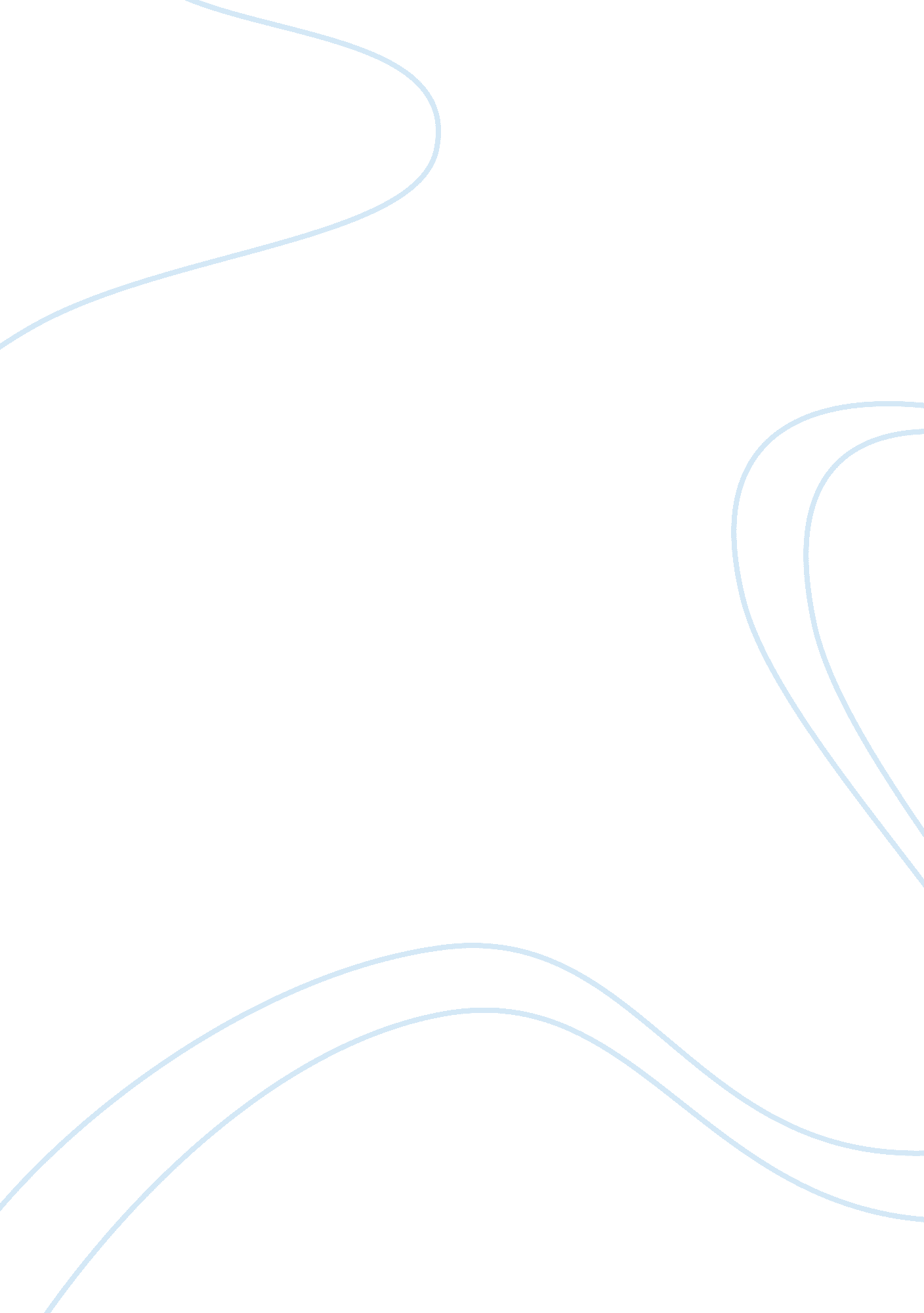 Comments and responseEducation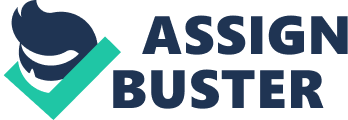 Comments and Responses: Letters Comments and Responses Comments Hi Stephanie, I much appreciate your effortas well as that of your colleagues to ensure that my child receive a quality education in your school. I am much attracted by the IEP program, a concern I have always been in doubt whether your school has incorporated in your curriculum. Now that I know that your curriculum is not based on any disability discrimination, I will be comfortable in committing my child in your school without any fear that his/her needs will not be met. However, you emphasized on a school community, how will you and your colleagues ensure that my child will feel incorporated in the learning community? 
Rose 
Hi Alicia, 
Your strategy seems very effective from the start, which I much welcome to ensure my child is focused from the first day in school to his/her completion. The communication plan you have established is quite commendable and am willing to partner with your efforts to see that my child progress is tracked in a collaborative way both at home and at school. I will be much honored to provide you with al my child’s cultural, social, and linguistic background to ensure the e/she is included effectively in your learning environment. I would like you to clarify to me on ways to ensure that I participate in my child’s education. 
Rose 
Hi Michele, 
Thank you for the teamwork you reveal to ensure that all child’s needs are met. I am very much aware that I know more of my child’s information more than anyone else does, and I will ensure that I will give all details to the administration. I would like to seek more information on what programs you have to ensure that my child does not face discrimination and is included in your environment because he is a black American and has a language proficiency disability. 
Rose 
Hi Eric, 
Thank you for an extensive emphasizes on communication matters between e as a parent and the teachers, which I also believe that is the backbone to an effective partnership and parental involvement in a learning environment. Your IEP program comforts me that my child’s needs will be met accordingly. However, your school has rules and procedures; hence, I would like you to clarify on considerations for children with disabilities. 
Rose 
Responses 
Hi Eric, 
Thank you for your full support of collaborative strategies with my colleagues to ensure your child thrive to the top in terms of academic as social aspects. Regarding your query on the rules and procedures in my class, note that most of them are made through my inclusive plan whereby the students decide among themselves which rules to set for optimal learning environment focused on minimal misbehaviors and class disruptions. You will also be required to contribute to rules and procedures that you feel governs your son /daughter in an appropriate manner, which will be done in my frequent class meetings. 
Rose 
Hi Denice, 
Thank you for appreciating my efforts to ensure that you are fully aware if the rules regarding special education. I also appreciate your timely involvement by submitting your child’s information prior to his/her first day in my school. Once my colleagues and I welcome your child, we will together discuss the information in your presence as well as the child after which we will let you know whether we need more information and of what type. 
Rose 
Reference 